Proč je důležité třídit staré elektro? Třídění odpadu je u nás už téměř běžná věc. Víme co se starým papírem, plasty i sklem. Přesto ale mnozí z nás zapomínají při úklidu vyčlenit staré elektro. Spotřebiče přitom obsahují nebezpečné látky jako například rtuť, olovo nebo kadmium. Ty se na klasické skládce uvolňují do půdy, vody a ovzduší a poškozují tím životní prostředí. Pokud ale vhodíte drobné elektro do červených kontejnerů, poputují přímo do recyklační linky, kde se z nich pomocí různých separací získávají původní suroviny a materiály ke znovuvyužití. Kde jsou červené kontejnery zjistíte rychle na www.cervenekontejnery.cz. Věděli jste, že:Nejčastěji do červených kontejnerů vyhazujeme varné konvice?V uplynulém roce lidé ve třech čtvrtinách případů vhazovali do červených kontejnerů elektro vyrobené před rokem 2005? Češi za loňský rok vyhodili v průměru na osobu 1,89 kg elektra? V porovnání s ostatními zeměmi ale nejsme žádní rekordmani. Například v Norsku činí roční zpětný odběr elektrozařízení až 30 kg na osobu.Zpětným odběrem jednoho kusu tiskárny dojde ke snížení produkce nebezpečných odpadů o 36 kilogramů? Stejné množství nebezpečného odpadu vyprodukuje za rok 9 domácností.Češi používají jeden mobilní telefon v průměru 12-18 měsíců?Elektronická hračka je nejčastěji vyhazovaným elektrozařízením do směsného odpadu a má také největší spotřebu baterií? Tomu odpovídá také fakt, že v domácnostech patří k nejkupovanějším zařízením. Nejméně polovina Čechů koupí elektronickou hračku jednou za rok.Zpětným odběrem jedné televize se sníží produkce skleníkových plynů, protože není vyprodukováno 44 kilogramů CO2? Stejné množství CO2 vyprodukuje automobil, který ujede vzdálenost mezi Prahou a Ostravou.  Co patří do červených kontejnerů?mobilní telefony, vysílačky, navigace;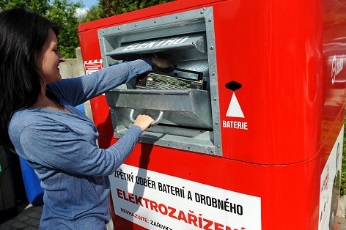 přehrávače mp3, diskmany, rádia;notebooky, klávesnice, myši;baterie a nabíječky,kalkulačky, budíky;elektronické hračky, auta na vysílačku, roboti;menší kuchyňské spotřebiče (šlehače, toustovače, mixéry, drtiče ledu, rychlovarné konvice aj.);fény a kulmy, elektrické kartáčky, holicí strojky;žehličky, ruční vysavače;další elektrospotřebiče do velikosti 40 × 50 centimetrů.